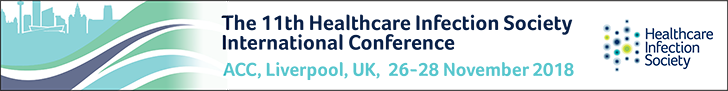 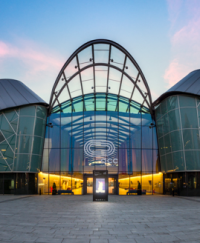 We have space for over 400 scientific posters and 40 free paper oral presentations across a wide range of categories.  This is an ideal platform to share your research and submit an abstract; but remember, the abstract deadline is Friday 6 July 2018.The accompanying exhibition will showcase the most up to date products and services on the market and there is plenty of time allocated in the three day programme to peruse the stands.If you’re not a member of HIS then this is the ideal time to join as the membership fee plus the member conference rate is more cost effective than attending as a non-member.Liverpool is a vibrant city boasting excellent facilities with a vast array of cultural, leisure and retail outlets.  Just 2 hours from London and with direct connections from all major cities, Liverpool is the ideal conference destination for UK and international delegates alike.I hope you’ll be able to join us in Liverpool.          Professor Peter Wilson     
HIS 2018 Chairman              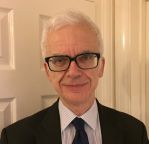 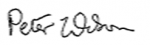 As Conference Chairman I have the privilege of inviting you to the 11th HIS International Conference.  HIS 2018 will be an invaluable source of education, inspiration and networking opportunities and I very much hope you’ll be able to join us at the Arena and Convention Centre (ACC) Liverpool, UK in November 2018.Our aim is to build on the success of our previous conference at which 93% of delegates rated the scientific content as very good or good and 95% said their overall conference experience was very good or good.If you are a healthcare professional with an interest in any aspect of healthcare associated infection then you will benefit from attending this event.  Some of the world’s leading experts will be in attendance to impart their knowledge and share what they’re doing to tackle current issues relating to infection prevention and control.